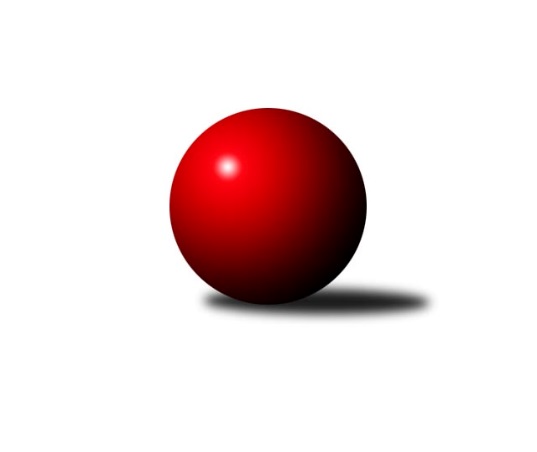 Č.8Ročník 2023/2024	16.7.2024 Přebor Plzeňského kraje 2023/2024Statistika 8. kolaTabulka družstev:		družstvo	záp	výh	rem	proh	skore	sety	průměr	body	plné	dorážka	chyby	1.	TJ Sokol Plzeň V	8	7	1	0	45.0 : 19.0 	(111.5 : 80.5)	2960	15	2019	942	31	2.	TJ Slavoj Plzeň B	7	5	0	2	36.0 : 20.0 	(98.0 : 70.0)	3044	10	2089	954	45.9	3.	TJ Sokol Újezd sv. Kříže	7	4	1	2	34.0 : 22.0 	(103.5 : 64.5)	2724	9	1928	796	16.6	4.	TJ Sokol Kdyně B	7	4	1	2	31.0 : 25.0 	(94.0 : 74.0)	2650	9	1844	805	30.3	5.	TJ Dobřany B	7	4	1	2	30.5 : 25.5 	(66.0 : 102.0)	2418	9	1699	719	23.4	6.	TJ Sokol Díly A	7	3	3	1	30.0 : 26.0 	(89.5 : 78.5)	2852	9	1938	915	22.1	7.	SK Škoda VS Plzeň B	7	3	0	4	27.0 : 29.0 	(81.0 : 87.0)	2897	6	1980	916	48.1	8.	SKK Rokycany C	8	3	0	5	27.0 : 37.0 	(97.0 : 95.0)	2777	6	1897	879	45.9	9.	TJ Havlovice	7	1	1	5	17.0 : 39.0 	(62.5 : 105.5)	2708	3	1903	806	51.6	10.	Holýšov C	8	1	1	6	23.0 : 41.0 	(80.0 : 112.0)	2569	3	1815	754	27.4	11.	TJ Sokol Pec pod Čerchovem	7	0	1	6	19.5 : 36.5 	(77.0 : 91.0)	2512	1	1761	751	24.9Tabulka doma:		družstvo	záp	výh	rem	proh	skore	sety	průměr	body	maximum	minimum	1.	TJ Sokol Plzeň V	4	4	0	0	25.0 : 7.0 	(62.0 : 34.0)	3210	8	3238	3179	2.	TJ Dobřany B	4	4	0	0	24.5 : 7.5 	(49.0 : 47.0)	2471	8	2532	2434	3.	TJ Sokol Újezd sv. Kříže	5	4	0	1	28.0 : 12.0 	(83.0 : 37.0)	2597	8	2738	2509	4.	TJ Sokol Díly A	6	2	3	1	24.0 : 24.0 	(75.0 : 69.0)	2496	7	2568	2446	5.	TJ Slavoj Plzeň B	4	3	0	1	22.0 : 10.0 	(59.5 : 36.5)	3222	6	3310	3145	6.	TJ Sokol Kdyně B	4	2	1	1	19.0 : 13.0 	(56.0 : 40.0)	3022	5	3196	2685	7.	Holýšov C	4	1	1	2	17.0 : 15.0 	(48.0 : 48.0)	2416	3	2439	2385	8.	SK Škoda VS Plzeň B	2	1	0	1	9.0 : 7.0 	(28.0 : 20.0)	3102	2	3130	3074	9.	SKK Rokycany C	3	1	0	2	11.0 : 13.0 	(34.5 : 37.5)	3194	2	3309	3033	10.	TJ Havlovice	2	0	0	2	5.0 : 11.0 	(22.0 : 26.0)	2493	0	2498	2488	11.	TJ Sokol Pec pod Čerchovem	2	0	0	2	4.0 : 12.0 	(16.0 : 32.0)	2332	0	2338	2325Tabulka venku:		družstvo	záp	výh	rem	proh	skore	sety	průměr	body	maximum	minimum	1.	TJ Sokol Plzeň V	4	3	1	0	20.0 : 12.0 	(49.5 : 46.5)	2898	7	3266	2504	2.	TJ Slavoj Plzeň B	3	2	0	1	14.0 : 10.0 	(38.5 : 33.5)	2984	4	3290	2417	3.	TJ Sokol Kdyně B	3	2	0	1	12.0 : 12.0 	(38.0 : 34.0)	2526	4	2576	2477	4.	SK Škoda VS Plzeň B	5	2	0	3	18.0 : 22.0 	(53.0 : 67.0)	2855	4	3231	2478	5.	SKK Rokycany C	5	2	0	3	16.0 : 24.0 	(62.5 : 57.5)	2693	4	3057	2414	6.	TJ Havlovice	5	1	1	3	12.0 : 28.0 	(40.5 : 79.5)	2751	3	2963	2379	7.	TJ Sokol Díly A	1	1	0	0	6.0 : 2.0 	(14.5 : 9.5)	3208	2	3208	3208	8.	TJ Sokol Újezd sv. Kříže	2	0	1	1	6.0 : 10.0 	(20.5 : 27.5)	2788	1	3027	2549	9.	TJ Dobřany B	3	0	1	2	6.0 : 18.0 	(17.0 : 55.0)	2401	1	2526	2185	10.	TJ Sokol Pec pod Čerchovem	5	0	1	4	15.5 : 24.5 	(61.0 : 59.0)	2548	1	2973	2393	11.	Holýšov C	4	0	0	4	6.0 : 26.0 	(32.0 : 64.0)	2607	0	2962	2321Tabulka podzimní části:		družstvo	záp	výh	rem	proh	skore	sety	průměr	body	doma	venku	1.	TJ Sokol Plzeň V	8	7	1	0	45.0 : 19.0 	(111.5 : 80.5)	2960	15 	4 	0 	0 	3 	1 	0	2.	TJ Slavoj Plzeň B	7	5	0	2	36.0 : 20.0 	(98.0 : 70.0)	3044	10 	3 	0 	1 	2 	0 	1	3.	TJ Sokol Újezd sv. Kříže	7	4	1	2	34.0 : 22.0 	(103.5 : 64.5)	2724	9 	4 	0 	1 	0 	1 	1	4.	TJ Sokol Kdyně B	7	4	1	2	31.0 : 25.0 	(94.0 : 74.0)	2650	9 	2 	1 	1 	2 	0 	1	5.	TJ Dobřany B	7	4	1	2	30.5 : 25.5 	(66.0 : 102.0)	2418	9 	4 	0 	0 	0 	1 	2	6.	TJ Sokol Díly A	7	3	3	1	30.0 : 26.0 	(89.5 : 78.5)	2852	9 	2 	3 	1 	1 	0 	0	7.	SK Škoda VS Plzeň B	7	3	0	4	27.0 : 29.0 	(81.0 : 87.0)	2897	6 	1 	0 	1 	2 	0 	3	8.	SKK Rokycany C	8	3	0	5	27.0 : 37.0 	(97.0 : 95.0)	2777	6 	1 	0 	2 	2 	0 	3	9.	TJ Havlovice	7	1	1	5	17.0 : 39.0 	(62.5 : 105.5)	2708	3 	0 	0 	2 	1 	1 	3	10.	Holýšov C	8	1	1	6	23.0 : 41.0 	(80.0 : 112.0)	2569	3 	1 	1 	2 	0 	0 	4	11.	TJ Sokol Pec pod Čerchovem	7	0	1	6	19.5 : 36.5 	(77.0 : 91.0)	2512	1 	0 	0 	2 	0 	1 	4Tabulka jarní části:		družstvo	záp	výh	rem	proh	skore	sety	průměr	body	doma	venku	1.	SKK Rokycany C	0	0	0	0	0.0 : 0.0 	(0.0 : 0.0)	0	0 	0 	0 	0 	0 	0 	0 	2.	TJ Sokol Díly A	0	0	0	0	0.0 : 0.0 	(0.0 : 0.0)	0	0 	0 	0 	0 	0 	0 	0 	3.	TJ Sokol Plzeň V	0	0	0	0	0.0 : 0.0 	(0.0 : 0.0)	0	0 	0 	0 	0 	0 	0 	0 	4.	TJ Havlovice	0	0	0	0	0.0 : 0.0 	(0.0 : 0.0)	0	0 	0 	0 	0 	0 	0 	0 	5.	TJ Sokol Pec pod Čerchovem	0	0	0	0	0.0 : 0.0 	(0.0 : 0.0)	0	0 	0 	0 	0 	0 	0 	0 	6.	Holýšov C	0	0	0	0	0.0 : 0.0 	(0.0 : 0.0)	0	0 	0 	0 	0 	0 	0 	0 	7.	SK Škoda VS Plzeň B	0	0	0	0	0.0 : 0.0 	(0.0 : 0.0)	0	0 	0 	0 	0 	0 	0 	0 	8.	TJ Dobřany B	0	0	0	0	0.0 : 0.0 	(0.0 : 0.0)	0	0 	0 	0 	0 	0 	0 	0 	9.	TJ Slavoj Plzeň B	0	0	0	0	0.0 : 0.0 	(0.0 : 0.0)	0	0 	0 	0 	0 	0 	0 	0 	10.	TJ Sokol Kdyně B	0	0	0	0	0.0 : 0.0 	(0.0 : 0.0)	0	0 	0 	0 	0 	0 	0 	0 	11.	TJ Sokol Újezd sv. Kříže	0	0	0	0	0.0 : 0.0 	(0.0 : 0.0)	0	0 	0 	0 	0 	0 	0 	0 Zisk bodů pro družstvo:		jméno hráče	družstvo	body	zápasy	v %	dílčí body	sety	v %	1.	Jiří Vícha 	TJ Sokol Plzeň V 	8	/	8	(100%)	29	/	32	(91%)	2.	Jiří Jílek 	TJ Sokol Díly A 	7	/	7	(100%)	23	/	28	(82%)	3.	Tomáš Vrba 	TJ Sokol Pec pod Čerchovem 	7	/	7	(100%)	21	/	28	(75%)	4.	Jaroslav Pejsar 	TJ Sokol Plzeň V 	7	/	8	(88%)	23.5	/	32	(73%)	5.	Miroslav Pivoňka 	TJ Sokol Újezd sv. Kříže 	6	/	7	(86%)	25	/	28	(89%)	6.	Václav Hranáč 	TJ Slavoj Plzeň B 	6	/	7	(86%)	22	/	28	(79%)	7.	Tatiana Maščenko 	 Holýšov C 	6	/	8	(75%)	24	/	32	(75%)	8.	Pavel Andrlík st.	SKK Rokycany C 	5	/	7	(71%)	21	/	28	(75%)	9.	Luboš Špís 	TJ Dobřany B 	5	/	7	(71%)	20	/	28	(71%)	10.	Roman Pivoňka 	TJ Sokol Újezd sv. Kříže 	5	/	7	(71%)	18	/	28	(64%)	11.	Petr Šabek 	TJ Sokol Újezd sv. Kříže 	5	/	7	(71%)	18	/	28	(64%)	12.	Jaroslav Löffelmann 	TJ Sokol Kdyně B 	5	/	7	(71%)	17	/	28	(61%)	13.	Jaroslav Pittr 	TJ Sokol Díly A 	5	/	7	(71%)	16.5	/	28	(59%)	14.	Miroslav Novák 	SKK Rokycany C 	5	/	8	(63%)	21	/	32	(66%)	15.	František Bürger 	TJ Slavoj Plzeň B 	4	/	5	(80%)	14	/	20	(70%)	16.	Václav Praštil 	TJ Sokol Újezd sv. Kříže 	4	/	7	(57%)	19.5	/	28	(70%)	17.	Bohumil Jirka 	 Holýšov C 	4	/	7	(57%)	17	/	28	(61%)	18.	Lukáš Jaroš 	SK Škoda VS Plzeň B 	4	/	7	(57%)	17	/	28	(61%)	19.	Jiří Dohnal 	TJ Sokol Kdyně B 	4	/	7	(57%)	16.5	/	28	(59%)	20.	Josef Hořejší 	TJ Slavoj Plzeň B 	4	/	7	(57%)	16.5	/	28	(59%)	21.	Ivan Vladař 	TJ Sokol Plzeň V 	4	/	7	(57%)	15	/	28	(54%)	22.	Václav Kuželík 	TJ Sokol Kdyně B 	4	/	7	(57%)	12	/	28	(43%)	23.	František Zügler 	SK Škoda VS Plzeň B 	4	/	7	(57%)	11.5	/	28	(41%)	24.	Tomáš Palka 	TJ Sokol Plzeň V 	4	/	8	(50%)	13	/	32	(41%)	25.	Josef Šnajdr 	TJ Dobřany B 	3.5	/	7	(50%)	10	/	28	(36%)	26.	Jana Kotroušová 	TJ Slavoj Plzeň B 	3	/	4	(75%)	12	/	16	(75%)	27.	Jaroslav Jílek 	TJ Sokol Díly A 	3	/	4	(75%)	11	/	16	(69%)	28.	Josef Nedoma 	TJ Havlovice  	3	/	4	(75%)	11	/	16	(69%)	29.	Jakub Solfronk 	TJ Dobřany B 	3	/	5	(60%)	10	/	20	(50%)	30.	Kamila Marčíková 	TJ Slavoj Plzeň B 	3	/	5	(60%)	9	/	20	(45%)	31.	Oldřich Jankovský 	TJ Sokol Újezd sv. Kříže 	3	/	6	(50%)	14	/	24	(58%)	32.	Michal Drugda 	TJ Slavoj Plzeň B 	3	/	6	(50%)	13	/	24	(54%)	33.	Karel Řezníček 	TJ Sokol Díly A 	3	/	6	(50%)	11	/	24	(46%)	34.	Roman Drugda 	TJ Slavoj Plzeň B 	3	/	6	(50%)	10.5	/	24	(44%)	35.	Jiří Baloun 	TJ Dobřany B 	3	/	6	(50%)	10	/	24	(42%)	36.	Karel Uxa 	SK Škoda VS Plzeň B 	3	/	6	(50%)	10	/	24	(42%)	37.	Pavel Andrlík ml.	SKK Rokycany C 	3	/	7	(43%)	18.5	/	28	(66%)	38.	Josef Fidrant 	TJ Sokol Kdyně B 	3	/	7	(43%)	18	/	28	(64%)	39.	Jana Pytlíková 	TJ Sokol Kdyně B 	3	/	7	(43%)	18	/	28	(64%)	40.	Jan Kapic 	TJ Sokol Pec pod Čerchovem 	3	/	7	(43%)	17	/	28	(61%)	41.	Jiří Šašek 	TJ Sokol Plzeň V 	3	/	7	(43%)	16	/	28	(57%)	42.	Vladimír Rygl 	TJ Havlovice  	3	/	7	(43%)	11	/	28	(39%)	43.	Ivana Zíková 	SK Škoda VS Plzeň B 	3	/	7	(43%)	9.5	/	28	(34%)	44.	Jiří Kalista 	TJ Havlovice  	3	/	7	(43%)	8	/	28	(29%)	45.	Otto Sloup 	TJ Dobřany B 	3	/	7	(43%)	6	/	28	(21%)	46.	Ladislav Moulis 	SKK Rokycany C 	3	/	8	(38%)	15	/	32	(47%)	47.	Martin Šubrt 	TJ Sokol Pec pod Čerchovem 	2.5	/	7	(36%)	8	/	28	(29%)	48.	Zdeněk Housar 	TJ Sokol Pec pod Čerchovem 	2	/	2	(100%)	7	/	8	(88%)	49.	Jaromír Duda 	TJ Sokol Díly A 	2	/	2	(100%)	6	/	8	(75%)	50.	Jan Lommer 	TJ Sokol Kdyně B 	2	/	2	(100%)	4	/	8	(50%)	51.	Michal Müller 	SK Škoda VS Plzeň B 	2	/	3	(67%)	10	/	12	(83%)	52.	Lukáš Pittr 	TJ Sokol Díly A 	2	/	3	(67%)	8	/	12	(67%)	53.	Tereza Krumlová 	TJ Sokol Kdyně B 	2	/	4	(50%)	8.5	/	16	(53%)	54.	Petr Špaček 	TJ Sokol Pec pod Čerchovem 	2	/	4	(50%)	8	/	16	(50%)	55.	Martin Jelínek 	 Holýšov C 	2	/	4	(50%)	7	/	16	(44%)	56.	Filip Housar 	TJ Sokol Pec pod Čerchovem 	2	/	4	(50%)	6	/	16	(38%)	57.	Miloslav Kolařík 	SK Škoda VS Plzeň B 	2	/	4	(50%)	6	/	16	(38%)	58.	Jan Kučera 	TJ Dobřany B 	2	/	4	(50%)	6	/	16	(38%)	59.	Ljubica Müllerová 	SK Škoda VS Plzeň B 	2	/	5	(40%)	12	/	20	(60%)	60.	Jiří Myslík 	 Holýšov C 	2	/	5	(40%)	8	/	20	(40%)	61.	Jan Ungr 	SKK Rokycany C 	2	/	6	(33%)	10	/	24	(42%)	62.	Miroslav Lukáš 	TJ Havlovice  	2	/	7	(29%)	11.5	/	28	(41%)	63.	Pavlína Lampová 	 Holýšov C 	2	/	8	(25%)	8	/	32	(25%)	64.	Jiří Jelínek 	TJ Dobřany B 	1	/	1	(100%)	4	/	4	(100%)	65.	Iveta Kouříková 	TJ Sokol Díly A 	1	/	1	(100%)	4	/	4	(100%)	66.	Martin Karkoš 	TJ Sokol Plzeň V 	1	/	2	(50%)	3	/	8	(38%)	67.	Božena Rojtová 	 Holýšov C 	1	/	3	(33%)	6	/	12	(50%)	68.	Jan Valdman 	TJ Sokol Plzeň V 	1	/	3	(33%)	6	/	12	(50%)	69.	Petr Zíka 	SK Škoda VS Plzeň B 	1	/	3	(33%)	5	/	12	(42%)	70.	Jiří Karlík 	TJ Sokol Plzeň V 	1	/	4	(25%)	6	/	16	(38%)	71.	Jiří Stehlík 	 Holýšov C 	1	/	4	(25%)	5	/	16	(31%)	72.	Marta Kořanová 	SKK Rokycany C 	1	/	4	(25%)	3	/	16	(19%)	73.	Dominik Černý 	SKK Rokycany C 	1	/	5	(20%)	5.5	/	20	(28%)	74.	Miroslav Špoták 	TJ Havlovice  	1	/	6	(17%)	9	/	24	(38%)	75.	Karolína Janková 	TJ Sokol Pec pod Čerchovem 	1	/	6	(17%)	8	/	24	(33%)	76.	Jan Dufek 	TJ Sokol Díly A 	1	/	6	(17%)	6	/	24	(25%)	77.	Věra Horvátová 	TJ Sokol Újezd sv. Kříže 	1	/	7	(14%)	9	/	28	(32%)	78.	Ivana Lukášová 	TJ Havlovice  	1	/	7	(14%)	5	/	28	(18%)	79.	Jaroslav Čermák 	 Holýšov C 	1	/	7	(14%)	4	/	28	(14%)	80.	Jiří Rádl 	TJ Havlovice  	0	/	1	(0%)	2	/	4	(50%)	81.	Lucie Horková 	 Holýšov C 	0	/	1	(0%)	1	/	4	(25%)	82.	Václav Němec 	TJ Sokol Pec pod Čerchovem 	0	/	1	(0%)	0	/	4	(0%)	83.	Robert Janek 	TJ Sokol Pec pod Čerchovem 	0	/	1	(0%)	0	/	4	(0%)	84.	Stanislav Šlajer 	 Holýšov C 	0	/	1	(0%)	0	/	4	(0%)	85.	Patrik Kolář 	TJ Sokol Plzeň V 	0	/	1	(0%)	0	/	4	(0%)	86.	Koloman Lázok 	TJ Dobřany B 	0	/	1	(0%)	0	/	4	(0%)	87.	Václav Webr 	SKK Rokycany C 	0	/	1	(0%)	0	/	4	(0%)	88.	Pavel Mikulenka 	TJ Sokol Díly A 	0	/	1	(0%)	0	/	4	(0%)	89.	Pavel Kalous 	TJ Sokol Pec pod Čerchovem 	0	/	1	(0%)	0	/	4	(0%)	90.	Tereza Denkovičová 	TJ Sokol Pec pod Čerchovem 	0	/	2	(0%)	2	/	8	(25%)	91.	Daniel Kočí 	TJ Sokol Díly A 	0	/	2	(0%)	2	/	8	(25%)	92.	Rudolf Březina 	TJ Slavoj Plzeň B 	0	/	2	(0%)	1	/	8	(13%)	93.	Petr Ziegler 	TJ Havlovice  	0	/	3	(0%)	5	/	12	(42%)	94.	Jiří Ochotný 	TJ Sokol Díly A 	0	/	3	(0%)	2	/	12	(17%)	95.	Václav Šesták 	TJ Dobřany B 	0	/	4	(0%)	0	/	16	(0%)Průměry na kuželnách:		kuželna	průměr	plné	dorážka	chyby	výkon na hráče	1.	SKK Rokycany, 1-4	3218	2187	1031	51.0	(536.4)	2.	TJ Slavoj Plzeň, 1-4	3138	2178	959	53.8	(523.0)	3.	Sokol Plzeň V, 1-4	3107	2109	998	54.3	(517.9)	4.	SK Škoda VS Plzeň, 1-4	3046	2128	918	69.8	(507.8)	5.	TJ Sokol Kdyně, 1-4	3041	2094	947	45.0	(506.9)	6.	TJ Sokol Újezd Sv. Kříže, 1-2	2522	1755	767	9.3	(420.5)	7.	Sokol Díly, 1-2	2504	1747	757	16.3	(417.3)	8.	Havlovice, 1-2	2498	1744	754	49.0	(416.4)	9.	TJ Dobřany, 1-2	2450	1706	743	37.1	(408.4)	10.	Kuželky Holýšov, 1-2	2408	1688	719	6.3	(401.4)	11.	Pec Pod Čerchovem, 1-2	2399	1669	730	8.3	(400.0)Nejlepší výkony na kuželnách:SKK Rokycany, 1-4SKK Rokycany C	3309	5. kolo	Pavel Andrlík ml.	SKK Rokycany C	589	5. koloTJ Slavoj Plzeň B	3290	3. kolo	Václav Hranáč 	TJ Slavoj Plzeň B	584	3. koloSKK Rokycany C	3241	3. kolo	Jiří Jílek 	TJ Sokol Díly A	582	1. koloSK Škoda VS Plzeň B	3231	5. kolo	Miroslav Novák 	SKK Rokycany C	576	3. koloTJ Sokol Díly A	3208	1. kolo	Lukáš Pittr 	TJ Sokol Díly A	572	1. koloSKK Rokycany C	3033	1. kolo	Pavel Andrlík ml.	SKK Rokycany C	572	3. kolo		. kolo	Ladislav Moulis 	SKK Rokycany C	572	5. kolo		. kolo	Roman Drugda 	TJ Slavoj Plzeň B	566	3. kolo		. kolo	František Zügler 	SK Škoda VS Plzeň B	558	5. kolo		. kolo	Lukáš Jaroš 	SK Škoda VS Plzeň B	553	5. koloTJ Slavoj Plzeň, 1-4TJ Slavoj Plzeň B	3310	6. kolo	Václav Hranáč 	TJ Slavoj Plzeň B	617	2. koloTJ Sokol Plzeň V	3266	2. kolo	Jana Kotroušová 	TJ Slavoj Plzeň B	598	4. koloTJ Slavoj Plzeň B	3250	2. kolo	Jiří Vícha 	TJ Sokol Plzeň V	586	2. koloTJ Slavoj Plzeň B	3182	4. kolo	Jana Kotroušová 	TJ Slavoj Plzeň B	584	6. koloTJ Slavoj Plzeň B	3145	7. kolo	Kamila Marčíková 	TJ Slavoj Plzeň B	581	6. koloTJ Sokol Újezd sv. Kříže	3027	7. kolo	Jaroslav Pejsar 	TJ Sokol Plzeň V	572	2. koloTJ Havlovice 	2963	6. kolo	Josef Hořejší 	TJ Slavoj Plzeň B	569	6. kolo Holýšov C	2962	4. kolo	Ivan Vladař 	TJ Sokol Plzeň V	561	2. kolo		. kolo	František Bürger 	TJ Slavoj Plzeň B	559	2. kolo		. kolo	Josef Hořejší 	TJ Slavoj Plzeň B	558	4. koloSokol Plzeň V, 1-4TJ Sokol Plzeň V	3238	3. kolo	Jiří Vícha 	TJ Sokol Plzeň V	599	1. koloTJ Sokol Plzeň V	3218	4. kolo	Jiří Vícha 	TJ Sokol Plzeň V	584	4. koloTJ Sokol Plzeň V	3204	1. kolo	Jiří Vícha 	TJ Sokol Plzeň V	584	7. koloTJ Sokol Plzeň V	3179	7. kolo	Jiří Šašek 	TJ Sokol Plzeň V	577	3. koloSK Škoda VS Plzeň B	3059	4. kolo	Jaroslav Pejsar 	TJ Sokol Plzeň V	571	1. koloSKK Rokycany C	3032	7. kolo	Jiří Vícha 	TJ Sokol Plzeň V	570	3. koloTJ Sokol Pec pod Čerchovem	2973	1. kolo	František Zügler 	SK Škoda VS Plzeň B	569	4. koloTJ Havlovice 	2957	3. kolo	Ivan Vladař 	TJ Sokol Plzeň V	564	4. kolo		. kolo	Tomáš Palka 	TJ Sokol Plzeň V	556	4. kolo		. kolo	Jaroslav Pejsar 	TJ Sokol Plzeň V	554	3. koloSK Škoda VS Plzeň, 1-4TJ Slavoj Plzeň B	3246	1. kolo	Václav Hranáč 	TJ Slavoj Plzeň B	565	1. koloSK Škoda VS Plzeň B	3130	1. kolo	Kamila Marčíková 	TJ Slavoj Plzeň B	560	1. koloSK Škoda VS Plzeň B	3074	7. kolo	Karel Uxa 	SK Škoda VS Plzeň B	559	1. kolo Holýšov C	2736	7. kolo	Ivana Zíková 	SK Škoda VS Plzeň B	555	1. kolo		. kolo	Ljubica Müllerová 	SK Škoda VS Plzeň B	549	1. kolo		. kolo	František Bürger 	TJ Slavoj Plzeň B	548	1. kolo		. kolo	Michal Drugda 	TJ Slavoj Plzeň B	545	1. kolo		. kolo	Lukáš Jaroš 	SK Škoda VS Plzeň B	539	1. kolo		. kolo	František Zügler 	SK Škoda VS Plzeň B	532	7. kolo		. kolo	Lukáš Jaroš 	SK Škoda VS Plzeň B	532	7. koloTJ Sokol Kdyně, 1-4TJ Sokol Plzeň V	3245	5. kolo	Jiří Vícha 	TJ Sokol Plzeň V	592	5. koloTJ Sokol Kdyně B	3196	5. kolo	Jiří Šašek 	TJ Sokol Plzeň V	566	5. koloTJ Sokol Kdyně B	3116	8. kolo	Josef Fidrant 	TJ Sokol Kdyně B	564	1. koloTJ Sokol Kdyně B	3091	3. kolo	Jaroslav Löffelmann 	TJ Sokol Kdyně B	557	8. koloSKK Rokycany C	3057	8. kolo	Jaroslav Löffelmann 	TJ Sokol Kdyně B	557	5. koloSK Škoda VS Plzeň B	3006	3. kolo	Jaroslav Pejsar 	TJ Sokol Plzeň V	556	5. koloTJ Havlovice 	2937	1. kolo	Josef Fidrant 	TJ Sokol Kdyně B	554	5. koloTJ Sokol Kdyně B	2685	1. kolo	Jaroslav Löffelmann 	TJ Sokol Kdyně B	552	1. kolo		. kolo	Jana Pytlíková 	TJ Sokol Kdyně B	552	3. kolo		. kolo	Josef Fidrant 	TJ Sokol Kdyně B	545	8. koloTJ Sokol Újezd Sv. Kříže, 1-2TJ Sokol Újezd sv. Kříže	2738	3. kolo	Petr Šabek 	TJ Sokol Újezd sv. Kříže	480	3. koloTJ Sokol Újezd sv. Kříže	2653	8. kolo	Petr Šabek 	TJ Sokol Újezd sv. Kříže	474	8. koloTJ Sokol Kdyně B	2576	2. kolo	Václav Praštil 	TJ Sokol Újezd sv. Kříže	472	5. koloTJ Sokol Újezd sv. Kříže	2566	5. kolo	Miroslav Pivoňka 	TJ Sokol Újezd sv. Kříže	462	3. koloTJ Dobřany B	2526	3. kolo	Václav Praštil 	TJ Sokol Újezd sv. Kříže	461	3. koloTJ Sokol Újezd sv. Kříže	2519	2. kolo	Roman Pivoňka 	TJ Sokol Újezd sv. Kříže	455	3. koloTJ Sokol Újezd sv. Kříže	2509	6. kolo	Roman Pivoňka 	TJ Sokol Újezd sv. Kříže	455	8. koloTJ Sokol Pec pod Čerchovem	2442	5. kolo	Tereza Krumlová 	TJ Sokol Kdyně B	454	2. koloTJ Havlovice 	2379	8. kolo	Roman Pivoňka 	TJ Sokol Újezd sv. Kříže	453	2. kolo Holýšov C	2321	6. kolo	Oldřich Jankovský 	TJ Sokol Újezd sv. Kříže	451	3. koloSokol Díly, 1-2TJ Sokol Plzeň V	2577	6. kolo	Jiří Jílek 	TJ Sokol Díly A	483	6. koloTJ Sokol Díly A	2568	8. kolo	Jiří Jílek 	TJ Sokol Díly A	482	8. koloTJ Sokol Díly A	2560	6. kolo	Jiří Jílek 	TJ Sokol Díly A	475	7. koloTJ Sokol Újezd sv. Kříže	2549	4. kolo	Jiří Vícha 	TJ Sokol Plzeň V	471	6. koloTJ Sokol Kdyně B	2524	7. kolo	Lukáš Pittr 	TJ Sokol Díly A	469	2. koloTJ Sokol Pec pod Čerchovem	2522	8. kolo	Miroslav Pivoňka 	TJ Sokol Újezd sv. Kříže	464	4. koloTJ Dobřany B	2491	5. kolo	Karel Řezníček 	TJ Sokol Díly A	459	6. koloTJ Sokol Díly A	2480	7. kolo	Jaroslav Pejsar 	TJ Sokol Plzeň V	458	6. koloTJ Sokol Díly A	2474	4. kolo	Bohumil Jirka 	 Holýšov C	456	2. koloTJ Sokol Díly A	2448	2. kolo	Jiří Jílek 	TJ Sokol Díly A	454	5. koloHavlovice, 1-2SKK Rokycany C	2505	4. kolo	Jiří Kalista 	TJ Havlovice 	457	2. koloSK Škoda VS Plzeň B	2503	2. kolo	Miroslav Novák 	SKK Rokycany C	453	4. koloTJ Havlovice 	2498	4. kolo	Pavel Andrlík ml.	SKK Rokycany C	452	4. koloTJ Havlovice 	2488	2. kolo	Jiří Kalista 	TJ Havlovice 	448	4. kolo		. kolo	Lukáš Jaroš 	SK Škoda VS Plzeň B	440	2. kolo		. kolo	Ivana Lukášová 	TJ Havlovice 	432	2. kolo		. kolo	Karel Uxa 	SK Škoda VS Plzeň B	432	2. kolo		. kolo	Josef Nedoma 	TJ Havlovice 	426	4. kolo		. kolo	Miroslav Lukáš 	TJ Havlovice 	423	4. kolo		. kolo	František Zügler 	SK Škoda VS Plzeň B	421	2. koloTJ Dobřany, 1-2TJ Dobřany B	2532	4. kolo	Luboš Špís 	TJ Dobřany B	479	7. koloTJ Sokol Kdyně B	2477	4. kolo	Václav Kuželík 	TJ Sokol Kdyně B	464	4. koloTJ Dobřany B	2465	8. kolo	Luboš Špís 	TJ Dobřany B	446	6. koloTJ Dobřany B	2453	6. kolo	Jakub Solfronk 	TJ Dobřany B	438	4. koloTJ Dobřany B	2434	7. kolo	Jiří Baloun 	TJ Dobřany B	434	4. koloTJ Slavoj Plzeň B	2417	8. kolo	Pavel Andrlík ml.	SKK Rokycany C	432	6. koloSKK Rokycany C	2414	6. kolo	Luboš Špís 	TJ Dobřany B	429	4. koloTJ Sokol Pec pod Čerchovem	2410	7. kolo	Jakub Solfronk 	TJ Dobřany B	427	8. kolo		. kolo	Tomáš Vrba 	TJ Sokol Pec pod Čerchovem	424	7. kolo		. kolo	Otto Sloup 	TJ Dobřany B	423	6. koloKuželky Holýšov, 1-2TJ Havlovice 	2520	5. kolo	Jakub Solfronk 	TJ Dobřany B	484	1. koloTJ Sokol Plzeň V	2504	8. kolo	Jiří Vícha 	TJ Sokol Plzeň V	480	8. kolo Holýšov C	2439	8. kolo	Bohumil Jirka 	 Holýšov C	475	1. kolo Holýšov C	2430	1. kolo	Vladimír Rygl 	TJ Havlovice 	470	5. kolo Holýšov C	2410	3. kolo	Bohumil Jirka 	 Holýšov C	451	5. koloTJ Sokol Pec pod Čerchovem	2393	3. kolo	Petr Ziegler 	TJ Havlovice 	449	5. kolo Holýšov C	2385	5. kolo	Bohumil Jirka 	 Holýšov C	448	3. koloTJ Dobřany B	2185	1. kolo	Miroslav Lukáš 	TJ Havlovice 	442	5. kolo		. kolo	Božena Rojtová 	 Holýšov C	441	8. kolo		. kolo	Tatiana Maščenko 	 Holýšov C	440	5. koloPec Pod Čerchovem, 1-2SK Škoda VS Plzeň B	2478	8. kolo	Ladislav Moulis 	SKK Rokycany C	457	2. koloSKK Rokycany C	2458	2. kolo	Tomáš Vrba 	TJ Sokol Pec pod Čerchovem	444	2. koloTJ Sokol Pec pod Čerchovem	2338	2. kolo	Lukáš Jaroš 	SK Škoda VS Plzeň B	443	8. koloTJ Sokol Pec pod Čerchovem	2325	8. kolo	Tomáš Vrba 	TJ Sokol Pec pod Čerchovem	436	8. kolo		. kolo	Pavel Andrlík ml.	SKK Rokycany C	436	2. kolo		. kolo	František Zügler 	SK Škoda VS Plzeň B	433	8. kolo		. kolo	Michal Müller 	SK Škoda VS Plzeň B	421	8. kolo		. kolo	Ljubica Müllerová 	SK Škoda VS Plzeň B	420	8. kolo		. kolo	Martin Šubrt 	TJ Sokol Pec pod Čerchovem	419	8. kolo		. kolo	Karolína Janková 	TJ Sokol Pec pod Čerchovem	405	2. koloČetnost výsledků:	8.0 : 0.0	1x	7.0 : 1.0	9x	6.0 : 2.0	6x	5.5 : 2.5	1x	5.0 : 3.0	5x	4.0 : 4.0	5x	3.0 : 5.0	7x	2.0 : 6.0	4x	1.0 : 7.0	2x